Руководствуясь ч.7 ст. 45 ЖК РФ ООО «ГранельЖКХ» (5001091458)  сообщает всем собственникам о проведении внеочередного общего собрания собственников помещений в многоквартирном доме в форме очно-заочного голосования.Подсчет голосов будет произведен в течение 10 дней со дня окончания приема заполненных бланков решений собственников, итоги состоявшегося общего собрания будут размещены в ГИС ЖКХ и на сайте www.ggkm.ruПовестка общего собрания1  Избрать председателя и секретаря Общего собрания собственников помещений. Наделить указанных лиц функциями подсчета голосов и подведения итогов общего собрания, подписанием итогового протокола данного общего собрания.2  Включить в состав общего имущества 47 камер видеонаблюдения, установленных в рамках технологического обеспечения региональной общественной безопасности и оперативного управления «Безопасный Регион» при строительстве многоквартирного дома.3 Дооснастить многоквартирный дом камерами видеонаблюдения во входных группах, в кабинах лифтов и по периметру дома. Установить плату за  техническое обслуживание системы видеонаблюдения - 170 руб. 00 коп. ежемесячно с каждого помещения, начислять плату с даты ввода в эксплуатацию системы видеонаблюдения. В случаях изменения поставщиком услуги её стоимости (тарифа), ежегодное оформление решениями общих собраний собственников помещений в МКД изменений данного размера платы не осуществляется.4  Утвердить порядок  проведения общих собраний собственников (ОСС) в многоквартирном доме (МКД):4.1.  В форме заочного голосования с использованием информационных систем (ЕАИС ЖКХ МО, ГИС ЖКХ):установить администратором ОСС – ООО «ГранельЖКХ» (ОГРН 1125001005700, 143913, МО, г. Балашиха, ш. Балашихинское, д.20, www.ggkm.ru, тел.+7 (495) 401-61-11);установить продолжительность проведения ОСС – 60 дней;установить порядок приема администратором сообщений о созыве ОСС:инициатором собрания не позднее чем за 20 дней до даты начала проведения ОСС в МКД администратору общего собрания должно быть передано сообщение о проведении соответствующего ОСС помещений в МКД, отвечающее требованиям, предусмотренным частью 4 статьи 47.1 ЖК РФ, путём направления информации через личный кабинет ЕИАС или на бумажном носителе заказным письмом по адресу администратора;установить время и место приема администратором бланков решений собственников, оформленных в письменной форме в будние дни с 09 до 17 час. в территориальном офисе ООО «ГранельЖКХ».4.2.  В форме очно-заочного голосования:установить проведение очного обсуждения вопросов повестки дня без составления отдельного протокола на очную часть очно-заочного собрания;определить, что письменные решения для голосования на общем собрании собственников помещений в форме очно-заочного голосования принимаются инициатором собрания следующим образом:если инициатор собственник жилого помещения - путем безличного взаимодействия с инициатором или доверенными лицами, путем передачи их в ящик для голосования, почтовый ящик инициатора; если инициатор – собственник нежилых помещений - юридическое лицо, представителю юридического лица, путем передачи их в ящик для голосования, установленный в территориальном офисе управляющей организации по в будние дни с 09 до 17 час.если инициатор собрания - управляющая организация – передаются в территориальный офис управляющей организации по в будние дни с 09 до 17 час.5  Определить местом хранения копий протоколов общих собраний собственников помещений в многоквартирном доме и решений собственников – офис ООО «ГранельЖКХ».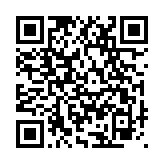 СООБЩЕНИЕо проведении внеочередного общего собрания собственников помещений в очно-заочной форме в многоквартирном доме по адресу: Московская область, г. Балашиха, ул. Яганова, д. 3Очная часть собрания«10» ____12_______ 2023 г. в 11-00 возле подъезда №1 дома № 3 по ул. Яганова Заочная часть собрания«10» __12__2023 г. по «8» ___02___ 2024 г. Сроки голосования (начала и окончания приема оформленных письменных бланков решений собственников)«10» __12__2023 г. по «8» ___02___ 2024 г.  путем передачи заполненных бланков решений собственников представителю инициатора  в территориальный офис ООО «ГранельЖКХ» по адресу: г. Балашиха,    ул. Яганова, д. 7.Порядок ознакомления с материалами по вопросам повестки дня общего собранияВ территориально-обособленном офисе ООО «ГранельЖКХ», а также, отсканировав qr-code